N Á V R H O B E C   T E M E Š 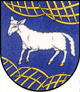 Všeobecne záväzné nariadenie obce TEMEŠč. 2/2022o miestnom poplatku za komunálne odpady a drobné stavebné odpadyNávrh VZN č. 2/2022:vyvesený v úradnej tabuli obce dňa:       29.10.2022zvesený z úradnej tabule obce dňa:         16.11.2022zverejnený na webovom sídle obce dňa: 29.10.2022zverejnený na centrálnej úradnej elektronickej tabuli dňa: 29.10.2022Lehota na predloženie pripomienok k návrhu VZN č. 2/2022 do 08.11.2022 /vrátane/Doručené pripomienky: VZN č. 2/2022 schválené Obecným zastupiteľstvom v Temeši dňa: VZN č. 2/2022 vyvesené v úradnej tabuli obce dňa: VZN č. 2/202 zvesené z úradnej tabule obce dňa: VZN č. 2/2022  zverejnené na centrálnej úradnej elektronickej tabuli od - doVZN č.2/2022 zverejnené na webovom sídle obce dňa: VZN č. 2/2022 nadobúda účinnosť dňa:      Obec Temeš v súlade s ustanovením §6 ods. 1 zákona SNR č. 369/1990 Zb. o obecnom zriadení v znení neskorších predpisov a ustanoveniami § 77 – 83 zákona č. 582/2004 Z. z. o miestnych daniach a miestnom poplatku za komunálne odpady a drobné stavebné odpady v znení neskorších predpisov (ďalej len „zákon o miestnych daniach“) v y d á v a totoVšeobecne záväzné nariadenie obce Temeš č. 2/2022 o miestnom poplatku za komunálne odpady a drobné stavebné odpady§ 1Úvodné ustanovenieObecné zastupiteľstvo v Temeši podľa § 11 ods. 4 písm. d) a e) zákona č. 369/1990 Zb. o obecnom zriadení v znení neskorších predpisov v nadväznosti na zákon 582/2004 Z. z. o miestnych daniach a miestnom poplatku za komunálne odpady a drobné stavebné odpady ukladá s účinnosťou od 1. januára 2023 miestny poplatok za komunálne odpady a drobné stavebné odpady.Toto všeobecne záväzné nariadenie upravuje:sadzby a určenie poplatkupodmienky na vrátenie poplatkupodklady, ktoré má poplatník preukázať pri vrátení poplatku§ 2Poplatník Poplatok platí poplatník, ktorým je:fyzická osoba, ktorá má v obci trvalý alebo prechodný pobyt alebo ktorá je na území obce oprávnená užívať alebo užíva byt, nebytový priestor, pozemnú stavbu alebo jej časť, alebo objekt, ktorý nie je stavbou alebo záhradu, vinicu, ovocný sad, trvalý trávny porast na iný účel ako na podnikanie, pozemok v zastavanom území obce okrem lesného pozemku a pozemku, ktorý je evidovaný v katastri nehnuteľností ako vodná plocha (ďalej len nehnuteľnosť),právnická osoba, ktorá je oprávnená užívať alebo užíva nehnuteľnosť nachádzajúcu sa na území obce na iný účel ako na podnikanie,podnikateľ, ktorý je oprávnený užívať alebo užíva nehnuteľnosť nachádzajúcu sa na území obce na účel podnikania. Ak má osoba podľa odseku 1 písm. a) tohto nariadenia v obci súčasne trvalý a prechodný pobyt, poplatok platí iba z dôvodu trvalého pobytu. Ak má osoba podľa odseku 1 písm. a) trvalý pobyt alebo prechodný pobyt a súčasne je oprávnená užívať alebo užíva nehnuteľnosť na iný účel ako na podnikanie, poplatok platí iba z dôvodu trvalého pobytu alebo prechodného pobytu. Ak má osoba podľa odseku 1 písm. a) trvalý pobyt alebo prechodný pobyt a súčasne je podľa ods. 1 pís. c) fyzickou osobou oprávnenou na podnikanie a miestom podnikania je miesto jej trvalého alebo prechodného pobytu a v tomto mieste nemá zriadenú prevádzku, poplatok platí iba raz z dôvodu trvalého alebo prechodného pobytu.§ 3Sadzba poplatkuObec stanovuje sadzbu poplatku nasledovne:0,0740 € za osobu a kalendárny deň t. j. 27,01 = 27,00 € 0,0685 € pre poplatníka uvedeného v §2 ods. 1 písm. b.) a c.) t.j. 25,002 =25,00 €0,10 € kilogram drobných stavebných odpadov bez obsahu škodlivín bolo § 4Určenie poplatku Obec určuje poplatok v uvedenej výške na celé zdaňovacie obdobie, ktorým je  kalendárny rok.Poplatok za drobný stavebný odpad bez obsahu škodlivín obec nevyrubuje rozhodnutím. Poplatok sa uhrádza do pokladne obce v hotovosti. § 5Oznamovacia povinnosťPoplatník je povinný v priebehu zdaňovacieho obdobia oznámiť obci vznik a zánik poplatkovej povinnosti a zmeny skutočností rozhodujúcich pre vyrubenie poplatku do 30 dní odo dňa zmeny vzniku alebo zániku poplatkovej povinnosti. § 6Vyrubenie poplatku Obec Temeš vyrubuje poplatok každoročne  rozhodnutím na celé zdaňovacie obdobie. Poplatok je splatný do 15 dní odo dňa nadobudnutia právoplatnosti platobného výmeru. Obec nie je povinná vrátiť preplatok nižší ako 3 eura.§ 7Zníženie poplatkuNa základe žiadosti poplatníka obec Temeš zníži poplatoka.) na 13,50 € za rok ak poplatník jednoznačne preukáže hodnovernými dokladmi, že sa viac ako 90 dní v zdaňovacom období nezdržiava alebo nezdržiaval na území obce.              b.) obec oslobodí od poplatku deti narodené v priebehu kalendárneho roka            c.) rodiny s tromi a viac deťmi – za tretie a každé ďalšie dieťa § 8Záverečné ustanovenia 1. Dňom účinnosti Všeobecne záväzného nariadenia č. 2/2022 o miestnom poplatku zakomunálne odpady a drobné stavebné odpady sa zrušuje VZN č. 1/2021 zo dňa 09.12.20212. Všeobecne záväzné nariadenie č. 2/2022 bolo schválené  Obecným zastupiteľstvom v Temeši dňa .................................3. Všeobecne záväzné nariadenie nadobúda účinnosť 1. januára 2023Oľga Fakanová                                                    starostka obce
